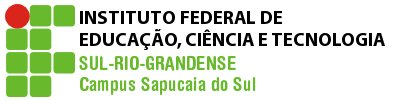 PLANO DE ENSINOCurso: Técnico Integrado em PlásticosDisciplina: InformáticaTurma:1TProfessor(a): Diego Pedro Gonçalves da SIlvaCarga horária total: 60hAno/semestre: 2019Horário disponível para atendimento:Segunda-Feira 	14:00 – 15:00(necessário marcar horário por e-mail) Quarta-Feira     09:00 – 10:45  Quarta-Feira   10:45 – 12:15 (necessário marcar horário por e-mail)4.PROCEDIMENTOS DIDÁTICOS:Estratégias de Ensino (metodologia): Apresentação, análise e discussão dos conteúdos; trabalhos individuais e em grupo; desenvolvimento de atividades em laboratório.Recursos: Datashow. Notebook. Quadro branco e marcadores.5. PROCEDIMENTOS E CRITÉRIOS DE AVALIAÇÃO:A avaliação será feita por meio de trabalho em grupo e provas individuais. A média das provas de cada semestre será calculada usando a média aritmética das provas realizadas. A nota final de cada semestre será a média ponderada do trabalho, peso 3, e das provas, peso 7.Observação: Demais ausências deverão ser justificadas na CORAC no prazo de até 02 (dois) dias úteis após a data de término da ausência.  Pedidos posteriores a este prazo não serão considerados.Legislação – Justificativa da Falta- Decreto-Lei 715-69 - relativo à prestação do Serviço Militar (Exército, Marinha e Aeronáutica).- Lei 9.615/98 - participação do aluno em competições esportivas institucionais de cunho oficial representando o País.- Lei 5.869/79 - convocação para audiência judicial.Legislação – Ausência Autorizada (Exercícios Domiciliares)- Decreto-Lei 1,044/69 - dispõe sobre tratamento excepcional para os alunos portadores de afecções que indica.- Lei 6.202/75 - amparo a gestação, parto ou puerpério.- Decreto-Lei 57.654/66 - lei do Serviço Militar (período longo de afastamento).- Lei 10.412 - às mães adotivas em licença-maternidade.6.Horário disponível para atendimento presencial:Segunda-Feira 	14:00 – 15:00(necessário marcar horário por e-mail) Quarta-Feira     09:00 – 10:45  Quarta-Feira   10:45 – 12:15 (necessário marcar horário por e-mail)7.Bibliografia básicaCOX, J.; PREPPERNAU, J. Microsoft Office PowerPoint 2007 - Passo a Passo. São Paulo: Bookman, 2007.COX, J.; PREPPERNAU, J. Microsoft Office Word 2007 - Passo a Passo. São Paulo: Bookman, 2007.FRYE, C. Microsoft Office Excel 2007 - Passo a Passo. São Paulo: Bookman, 20078.Bibliografia ComplementarMANZANO, A. L. N. G ;  MANZANO, MARIA IZABEL N. G. Microsoft Office Word 2007 - Estudo Dirigido. São Paulo: Érica, 2007.MANZANO, A. L. N. G.. Microsoft Office Powerpoint 2007 - Estudo Dirigido. São Paulo: Érica, 2007.CRONOGRAMAINSTITUTO FEDERAL SUL-RIO-GRANDENSE - CAMPUS SAPUCAIA DO SULCurso: Técnico Integrado em EventosDisciplina:InformáticaProfessor(a): Diego Pedro Gonçalves da SilvaAno/semestre:     2019Turma: 1TEmail:  diegosilva@sapucaia.ifsul.edu.br1.EMENTA:Utilização de editores de texto, de apresentação, de planilhas, animação e vídeo. Compreensão dos recursos de internet: possibilidades e limites.2.OBJETIVOS:Compreender e explorar conceitos e técnicas na utilização de ferramentas básicas de edição de texto, apresentações gráficas, planilhas de cálculo, criação de animações e vídeos.3. CONTEÚDOS PROGRAMÁTICOS:3. CONTEÚDOS PROGRAMÁTICOS:UNIDADE I – Editores de apresentação.Criação de slides.Inserção de textos.Inserção de imagens, cliparts e formas.Criação de animações.Utilização do slide mestre.UNIDADE II – Editores de Texto.Formatação de textos: fonte, alinhamento, parágrafos, tabulação.Configuração de páginas: margens, colunas, quebras, bordas.Copiar, colar, mover textos.Correção ortográfica.Cabeçalho e rodapé.Inserção de Imagens/Gráficos.Criação de tabelas.Sumário.Títulos e Estilos.UNIDADE III – Editores de planilha.Conceitos básicos: Pastas, planilhas, linhas, colunas, células. Configuração de planilhas para visualização e impressão.Formatação de células: número, alinhamento, fonte, borda, preenchimento.Criação de fórmulas.Utilização de funções.Criação de gráficos.Tabelas e gráficos dinâmicos.Subtotais.UNIDADE IV – Ferramenta de criação e edição de vídeo.Introdução à criação de vídeos.UNIDADE V – Recursos de internet: possibilidades e limites.Discussão sobre a melhor forma de utilização da rede.AulaDataConteúdo Programático125/02Apresentação da turma, teste de nivelamento211/03Power Point, apresentação da ferramenta. 318/03Inserir imagem, formas, objetos e texto425/03Transição e animação501/04Configuração de slide608/04Design e técnicas de apresentação715/04Inserção de notas e uso do projetor822/04Revisão para a prova929/04Prova 1 1006/05Apresentação do MS Word1113/05Formatação de texto1220/05Inserção de Imagens e objetos1327/05Criação de tabelas1403/06Configuração de páginas, cabeçalho e rodapé1510/06Correção ortográfica1617/06Sumário, títulos, estilos e revisão para a prova 21724/06Prova 21801/07Entrega de trabalho e revisão para reavaliação do primeiro Semestre1908/07Reavaliação do Primeiro Semestre2005/08Revisão semestre anterior2112/08Apresentação do MS Office 2226/08Formatação2302/09Funções2409/09Funções2516/09Classificação e filtros2623/09Formatação condicional2730/09Gráficos2807/10Revisão para a prova 12914/10Prova 13021/10Internet: Noções de segurança, criação de E-mail, pesquisa avançada no google, encurtador de links, pastebin, Dropbox, Google Drive e Google Docs3104/11Internet: Google Sheets, Google Slide e Google Forms3211/11Edição de vídeo3318/11Edição de vídeo, revisão para a prova 2 e entrega de trabalhos3425/11Prova 33502/12Reavaliação do segundo semestre3609/12Revisão para a reavaliação Final3716/12Reavaliação Final